         Государственное учреждение - Орловское региональное отделение
         Фонда социального страхования Российской Федерации
       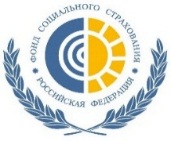          302030, г. Орел, ул. Степана Разина, д. 5
         тел.: (4862) 54-80-80 (приемная), 54-81-10 (пресс-служба)Пресс-релизС начала 2022 года у Орловчанок, получивших родовые сертификаты, родилось более 1900 малышей.С 1 января 2006 г. Фонд социального страхования  Российской Федерации участвует в реализации приоритетного национального проекта  «Здоровье», оплачивая услуги государственным и муниципальным учреждениям здравоохранения, оказывающих медицинскую помощь женщинам в период беременности и родов, а также в части профилактического медицинского осмотра ребенка в течение первого года жизни на основании родовых сертификатов. С 1 июля 2021 года электронный сертификат полностью перешел в цифровой формат.С начала 2022 года в рамках реализации указанного проекта в электронной форме Орловское региональное отделение Фонда социального страхования оплачено более 5000 талонов электронного родового сертификата и направило на счета лечебных учреждений региона свыше 20 млн. рублей. Из них за услуги, оказанные женщинам в период беременности, перечислено более 6 млн. рублей за услуги, оказанные женщинам и новорожденным в период родов и послеродовой период – порядка 11 млн. рублей, за услуги, оказанные учреждениями педиатрического профиля – 2 млн. рублей.В текущем году у Орловчанок, получивших родовые сертификаты, родилось более 1900 малышей.Больше всего малышей родилось у мам возраста старше 30 лет. Это вторые и третьи по счету дети в семье. По статистике, мальчиков, как и в предыдущие годы  родилось больше, чем девочек.Средний рост и вес новорожденных уже в течение многих лет неизменны - 52 см. и 3,3 кг. соответственно. Для Орловского регионального отделения Фонда социального страхования реализация программы «Родовый сертификат» является важной частью общей государственной работы по усилению поддержки демографии, семьи, материнства и детства, а также стимулирования рождаемости. ___________________Информация Орловского регионального отделения Фонда